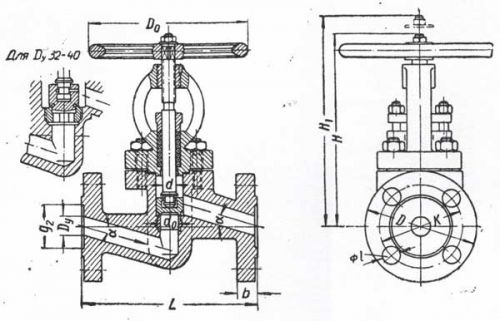 	Вентиль ВАЗ-109